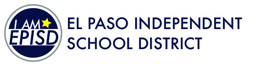 HB5 Endorsement LetterStudent Name:_________________________	      ID.#__________            Campus: ____Coronado_________	4.0 English credit- English I; English II; English III; Adv.English course	____	  .5 Communication Application____	4.0 Math credit-Algebra I; Geometry; Algebra II and an advance math		____	  .5 Health____	4.0 Science credit- Biology; (3.0) advanced science courses  			____	1.0 PE credit      ____	4.0 History credit- U.S. History (1.0); U.S. Government (.5); 			____	1.0Technology credit 			    Economics (.5); W. History (1.0) and W Geography (1.0)	____	1.0 Elective credit____	2.0 Foreign Language- Must be the same language/same level		____	4.0 Endorsement credits____	1.0 Fine Arts credit (pt.1 and pt. 2)						                                                 ENDORSEMENT OPTIONSSTEMBusiness & Industry		Public ServicesArts & HumanitiesMultidisciplinary Studies STATE Assessments-EOC 		Performance Acknowledgements 	EOC: English 1, English 11, Algebra 1, Biology and US History		>Outstanding Performance:                                                                                                                                   Dual Credit; Associate’s Degree; Bilingualism and Biliteracy;                                                      									Advanced Placement; PSAT, SAT, ACT or ACT-PLAN		                                                                                                                      	 														> Certification:									Business or industry recognized certification	or licensure; 										Credential to practice a professionStudent Signature:___________________________________			Date:________________Parent Signature:____________________________________			Date:________________Counselor Signature:_________________________________			Date:________________A. RoboticsA)CTE Business  B)English elective: A. Educ & Training   ** Engineering DesignD.      ** Auto Tech (ASE)       1.Public Speaking   **  Cert. Nursing Asst. B. Foreign Language 1X4B)Multidisciplinary-Reg credits in  ** Drone Technology ** Diesel Mechanics       2.Debate   **  Cert Medical Asst. C. Foreign Language 2X2 C)Multidisciplinary-Adv.  AdvanC.   Math (5 credits)  **  Collision Repair            3.  Broadcasting   ** Patient Care Tech. E. Fine Arts    1X4    **Classes are at CCTE     (AP, IB, Dual Credit- 4 classesccD.   Science (5 credits) ** Architecture Design       4.Yearbook   ** Dental Asst.                        2X2 Classes) ** HVAC       5.Newspaper   ** Pharmacy TechE)  STEM Combination-        **  Construction Technology  C)** 3 D Animation   ** Sports Medicine(5 credits math & 6 credits science OR 6 credits math & 5 credits science)** Electrical Tech** Metal Trades**Networking/Cyber Security** Veterinary Assistant    Agriculture Mechanics    Horticulture   Veterinary Tech       **Graphic Design  D. 1 Business Combination      2.  P Tech-Accounting &          Financial Services   ** Cosmetology  ** Nail Tech   ** Culinary Arts   ** Fire Science    ** Sports Marketing    ** Natl. Sec/Law Enf.B.   ROTC** Courses are offered only at CCTE